Goalball UK – Club Minimum Standards 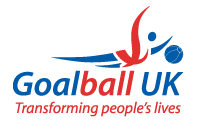 7. RegistersXYZ Goalball ClubTraining session (season) register The table below has 12 column headers linked to the register, the rows provide space to add each players details over the season.Name of player(member)DateDateDateDateDateDateDateDateDateDateTotalTotalSubs£££££££££££Name of guest(non-member)DateDateDateDateDateDateDateDateDateDateTotalTotalName of volunteerDateDateDateDateDateDateDateDateDateDateTotalTotal